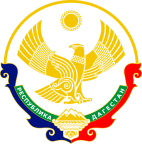 МИНИСТЕРСТВО ОБРАЗОВАНИЯ И НАУКИ РЕСПУБЛИКИ ДАГЕСТАНРоссия, республика  Дагестан, 368210, Буйнакский район село Буглен  ул. Спортивная 6.e-mail: shkola.buglen@mail.ru    ОГРН: 1030500714793   ИНН: 0507009667Дорожная карта по реализации программы «Чтение» в МБОУ  «Бугленская СОШ имени Ш.И.Шихсаидова»МероприятияСрокиОтветственныеОрганизационно-подготовительные мероприятияОрганизационно-подготовительные мероприятияОрганизационно-подготовительные мероприятия1Создание рабочей группы по разработке междисциплинарной программы «Смысловое чтение и работа с текстом»Июль 2019Директор школы2Разработка локальных актов:3Внесение изменений в ООП НОО и ООО школы: раздел «Программа формирования у обучающихся умений в области смыслового чтения и работа с текстом»Август 2019Рабочая группа4Разработка программ внеурочной деятельности, направленных на внедрение технологии смыслового чтения в 1-8 классахАвгуст 2019Руководители кружков5Разработка положения о критериях оценивания сформированности навыков смыслового чтения обучающихсяАвгуст 2019Рабочая группа6Разработка Положения об организации единого режима работы школы с текстовой информациейАвгуст 2019Рабочая группа7Методическая неделя «Формирование навыков смыслового чтения - необходимое условие развития метапредметных компетенций»МартЗам дир по УВРРук.ШМО8Разработка и реализация проекта «Смысловое чтение и работа с текстом»Август-июньРабочая группаУчителя-предметники9Входная диагностика уровня сформированности навыков смыслового чтения, информационной компетентности обучающихся в 1-8 классахСентябрь 2019Зам дир по УВРУчителя-предметники10Проверка техники чтения в 1-8 классах (обсуждение результатов техники чтения в 1-8 классах на совещаниях при зам дир по УВР)ОктябрьФевральзам дир по УВРРук.ШМО11Реализация на уроках русской литературы системы обучения оптимальному чтению по системе Зайцева («жужжащее» чтение», ежеурочные пятиминутки чтения, режим щадящего чтения, чтение в темпе скороговорки и т.д.).В течении учебного годаУчителя-предметники12Реализация муниципальной программы «Внеклассное чтение и развитие речи» (работа по предложенному списку литературы для самостоятельного чтения в каждом классе)В течении учебного годаУчителя предметники13Учителя русской и родной литературы, иностранных языков в конце каждого месяца отводят графу в журнале, где выставляется оценка за пересказ самостоятельного прочитанного произведения.В течении учебного годаУчителя предметники14Предметная неделя по литературному чтению «Никак не может ученик на свете жить без добрых книг»МартУчителя предметникиБиблиотекарь15Открытые уроки, мастер – классы по внеклассному чтению и развитию речи:5 классы «У нас в гостях…»6 классы «Приключение книги в стране кино»7 классы «Книга класса»8 классы «Моя любимая книга»Октябрь НоябрьДекабрьЯнварьУчителя предметники16Классные часы «Путешествие по страницам любимых книг»МартКл.руководители17«Загляни в библиотеку» (Мероприятия по графику работы библиотеки)В течении годаБиблиотекарь18«Книга - долгожитель»МартБиблиотекарь19Библиотечные урокиСентябрь-МайБиблиотекарь20Итоговая диагностика уровня сформированности навыков смыслового чтения.МайЗам дир по УВРРук.ШМОУчителя предметники21Общешкольное мероприятие: Литературная гостиная в библиотеке «Добру откроем сердце»МайЗам дир по УВРБиблиотекарьУчителя-предметникиРайонные мероприятияРайонные мероприятияРайонные мероприятияРайонные мероприятия22День словаря - ежегодный  праздник русской словесности 22 ноября23«Читаем вместе, читаем вслух!»День чтения вслух2 марта сотрудники библиотеки принимают участие в акции «Читаем вместе, читаем вслух!», проходившей в рамках Всемирного дня чтения вслух2 марта24Экскурсии «Большое открытие маленького читателя»  Октябрь 25Чтение за круглым столом. (Читаем вместе с родителями) Ноябрь Учителя начальных классов районаРайонные конкурсыРайонные конкурсыРайонные конкурсыРайонные конкурсы26Конкурс авторских произведений учащихся Буйнакского района «Проба пера»февральБуйнакский районный центр развития одарённости27Конкурс юных чтецов «Живая классика»Информационно-методический центр Курбанова М.Г.28Конкурс чтецов произведений дагестанских авторов на родных языкахИнформационно-методический центр Курбанова М.Г.29Конкурс на лучшую методическую разработку уроков русского языка и литературы, родного языка и литературы  декабрьИнформационно-методический центр Курбанова М.Г.30Конкурс видеоуроков по внеклассному чтению и развитию речи январьИнформационно-методический центр Курбанова М.Г.31Конкурс сочинений «Россия, устремленная в будущее»Информационно-методический центр Курбанова М.Г.32 Конкурс на лучшее сочинение «Книга в моей жизни»декабрьУправление образования Буйнакского района33Конкурс на лучшую книжку-самоделку «Сам писатель – сам издатель» для начальных классов Февраль Информационно-методический центр Мамаева Р.Н.34Конкурс на лучшую презентацию книги по внеклассному чтению Март 35Конкурсы «Самый читающий класс», «Самый читающий ученик» Март Районные акцииРайонные акцииРайонные акцииРайонные акции36Благотворительная акция  «Подари книгу библиотеке!»37Акция «Дадим книге вторую жизнь!»38Библиотечная акция «Охота на читателя»39Флэш-моб «Читают все» к Всероссийскому дню библиотек.27 мая 40Акция «Читаем детям» (старшеклассники читают сказки в детском саду)Семинары, конференцииСеминары, конференцииСеминары, конференцииСеминары, конференции41Семинар "Формирование основ читательской культуры на уроках внеклассного чтения как одно из направлений формирования коммуникативных УУД"Информационно-методический центр42Заседания районных методических объединений: «Условия и факторы эффективной реализации системы внеклассного чтения в практике  школы». Информационно-методический центр43Семинар «Развитие речи детей посредством театрализованной деятельности».Информационно-методический центр